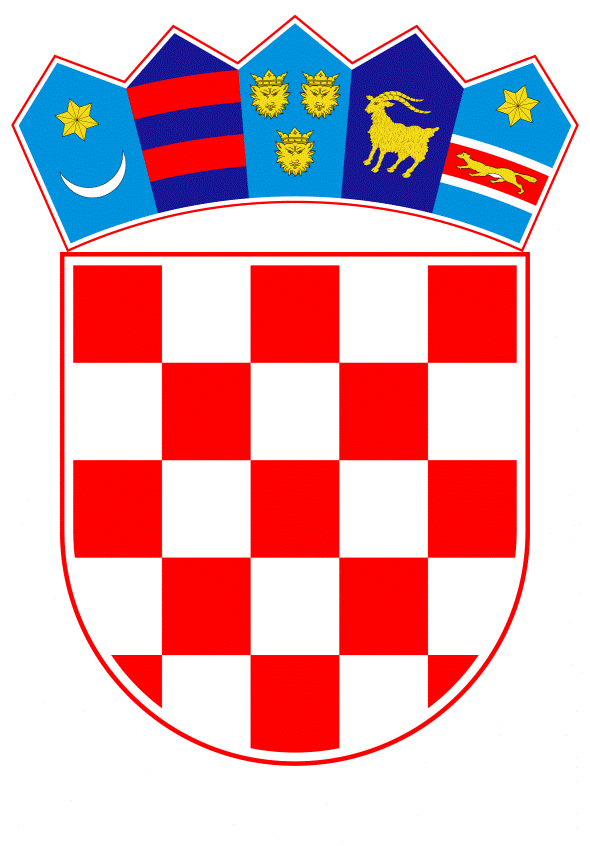 VLADA REPUBLIKE HRVATSKEZagreb, 9. studenoga 2023.______________________________________________________________________________________________________________________________________________________________________________________________________________________________  Banski dvori | Trg Sv. Marka 2  | 10000 Zagreb | tel. 01 4569 222 | vlada.gov.hr	P R I J E D L O GNa temelju članka 31. stavka 3. Zakona o Vladi Republike Hrvatske („Narodne novine“, br. 150/11., 119/14., 93/16., 116/18. i 80/22.) i točaka II. i III. Odluke o kriterijima i postupku za prihvaćanje pokroviteljstva Vlade Republike Hrvatske („Narodne novine“, broj 44/16.), Vlada Republike Hrvatske je na sjednici održanoj _________ 2023. donijelaZ A K L J U Č A KVlada Republike Hrvatske prihvaća pokroviteljstvo nad održavanjem znanstvenog skupa „Protector Croatiae“, sukladno zamolbi rektora i župnika Nacionalnog svetišta svetog Josipa u Karlovcu.KLASA:	 	URBROJ:		Zagreb,			                                                                                              PREDSJEDNIK                                                                                               mr. sc. Andrej PlenkovićOBRAZLOŽENJEJednoglasnom odlukom Hrvatskoga sabora od 9. i 10. lipnja 1687. godine sv. Josip izabran je za zaštitnika Hrvatskog kraljevstva a Biskupska konferencija je 15. travnja 1987. godine u Zagrebu donijela zaključak da crkva svetog Josipa u Karlovcu na Dubovcu postane Nacionalno svetište svetog Josipa. Učinjeno je to sa željom da se stoljetno štovanje sv. Josipa u narodu produbi, proširi i učvrsti. Ujedno je to iskaz pobožnosti, poštovanja i ljubavi prema sv. Josipu.Povodom obilježavanja 150 godina osnutka i izlaženja Glasnika svetog Josipa, Zagrebačka nadbiskupija, Nacionalno svetište sv. Josipa u Karlovcu organizira održavanje znanstvenog skupa ,,Protector Croatiae" te je do sada svoje sudjelovanje potvrdilo 26 predavača iz različitih područja akademske zajednice.Slijedom navedenog, a s obzirom na cjelokupnu važnost događaja, simboličkog značenja i uloge sv. Josipa, kao i na obilježavanje važne obljetnice predlaže se da Vlada Republike Hrvatske prihvati pokroviteljstvo nad navedenim događajem.Predlagatelj:Ministarstvo hrvatskih braniteljaPredmet:Prijedlog za prihvaćanje pokroviteljstva Vlade Republike Hrvatske nad  održavanjem znanstvenog skupa „Protector Croatiae“